                                    บันทึกข้อความ 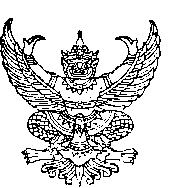 ส่วนราชการ    หลักสูตร.......................   คณะศิลปศาสตร์     มหาวิทยาลัยอุบลราชธานี     โทร.37...........ที่  อว.๐๖๐๔.๙/			                  วันที่   เรื่อง    ขออนุมัติแผนการใช้งบประมาณสำหรับกิจกรรมในรายวิชา/หลักสูตร...........................ปีงบประมาณ 	256...	เรียน    คณบดีคณะศิลปศาสตร์	 ผ่านรองคณบดีฝ่ายบริหารและฝ่ายวิชาการ		พร้อมนี้ หลักสูตร...................................คณะศิลปศาสตร์ มหาวิยาลัยอุบลราชธานี ขออนุมัติแผนการใช้งบประมาณสำหรับกิจกรรมในรายวิชา/หลักสูตร...........................ปีงบประมาณ  25.......... (1 ตุลาคม - 30 กันยายน 25.........) โดยขอใช้งบประมาณจากเงินรายได้คณะศิลปศาสตร์ ภายใต้โครงการผลิตบัณฑิต คณะศิลปศาสตร์ งบประมาณรวมทั้งสิ้น......................บาท (.....................................)		จึงเรียนมาเพื่อโปรดพิจารณา						 (ลงชื่อ)......................................................						        (.....................................................)						ประธานหลักสูตร....................................รายละเอียดแนบแผนการใช้งบประมาณสำหรับกิจกรรมในรายวิชา/หลักสูตร...........................ปีงบประมาณ 	256.....(ลงชื่อ)......................................................						        (.....................................................)						ประธานหลักสูตร....................................หลักสูตรรายละเอียดงบประมาณที่ได้รับจัดสรร2/25......ปีงบประมาณ........1/25......ปีงบประมาณ..........1.หลักสูตร..............จำนวนกิจกรรม1.หลักสูตร..............จำนวนงบประมาณลำดับที่ชื่อกิจกรรมงบประมาณผู้รับผิดชอบกิจกรรมหมายเหตุ12345678910รวมทั้งสิ้นรวมทั้งสิ้น